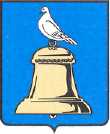   АДМИНИСТРАЦИЯ ГОРОДА РЕУТОВРАСПОРЯЖЕНИЕО проведении публичных слушаний по Правилам землепользования и застройкигородского округа Реутов Московской области  в новой редакцииВ соответствие с Федеральным законом от 06.10.2003г. № 131-ФЗ «Об общих принципах организации местного самоуправления в Российской Федерации», статьями 28, 30-33 Градостроительного кодекса Российской Федерации, постановлением Главы города Реутов от 27.02.2015 № 71-ПГ «О создании Комиссии по подготовке Правил землепользования и застройки на территории города Реутов Московской области», На основании обращения Главного управления архитектуры и градостроительства Московской области от 18.10.2016 г. № 31исх-68108/1-01:1.Назначить публичные слушания по Правилам землепользования и застройки городского округа Реутов Московской области (далее Правила) в новой редакции на 14.12.2016 в 18.00 часов по адресу: Московская область, г. Реутов, ул. Лесная, д.4 (з этаж) – здание Реутовского ЗАГСа.2.С материалами Правил можно ознакомиться в Управлении по архитектуре и градостроительству Администрации города Реутов (далее Управление) по адресу: Московская область, г. Реутов, ул. Ленина, д.10, телефон 8 495 528 40 92 с 09.11.2016 по 13.12.2016 каждый вторник, четверг с 16.00 до 18.00 часов.3.Участники публичных слушаний вправе предоставить в Управление, а также на официальный сайт города Реутов www.reutov.net свои предложения и замечания, касающиеся Правил, для включения их в протокол публичных слушаний. 4.Отделу по работе со СМИ и рекламе опубликовать данное распоряжение в средствах массовой информации и на официальном сайте города Реутов.5.Контроль за выполнением настоящего распоряжения возложить на заместителя Главы Администрации Покамина В.М.Глава города                                                                              С.Г.Юровот25.10 .2016№337-РА